WARRINGTON ROAD CLUB MEMBERSHIP FORM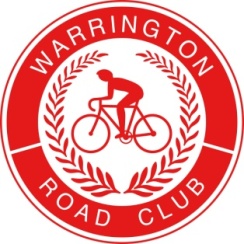 GENERAL SECRETARYAlan Ottiwell,73 Highfield Rd,Lymm,Warrington.WA13 0DT01925 753089Your Name		____________________________________________________Date of Birth		______________Address		________________________________________________________________________________________________________Post Code		______________Telephone Numbers	Mobile		__________________________Land Line	__________________________BC Racing Category (if Any) 	__________________________TLI Membership (YES/NO)	Best Time Trial Performance (if any)10 Miles	__________________________		25 Miles   	__________________________30 Miles	__________________________		50 Miles   	__________________________100 Miles	__________________________		12 Hour	__________________________Annual Fees- 	Adults (over 18 years) 		£ 20 Combined Membership 	£ 25Second Claim Only		£10Additional One-off Joining fee (first year only)-	£5I enclose one year's subscription and agree to abide by the rules and regulations of the club.                                                                                                                                                                                               